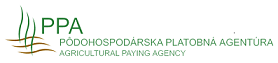 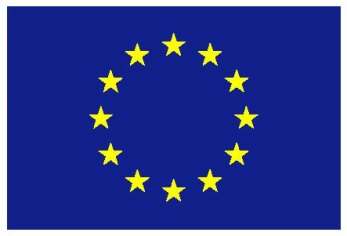          Pôdohospodárska platobná agentúra                                        Európsky poľnohospodársky fond pre rozvoj vidieka:        		Európa investuje do vidieckych oblastí 							VÝZVA NA PREDKLADANIE ŽIADOSTÍ O NENÁVRATNÝ FINANČNÝ PRÍSPEVOK z programu rozvoja vidieka slovenskej republiky 2014 – 2020 Číslo výzvy:  25/PRV/2017Pôdohospodárska platobná agentúra Dobrovičova 12, 815 26 Bratislava, IČO: 30 794 323  (ďalej len „PPA“), ako poskytovateľ nenávratného finančného príspevku z Programu rozvoja vidieka SR 2014 - 2020 (ďalej len „PRV“), vyhlasuje v zmysle ustanovení § 17, zákona 
č. 292/2014 Z. z. o príspevku poskytovanom z európskych štrukturálnych a investičných fondov a o zmene a doplnení niektorých zákonov a v súlade s platnou Príručkou pre žiadateľa o poskytnutie nenávratného finančného príspevku z PRV (ďalej len „Príručka“)  výzvu 
na predkladanie Žiadostí o poskytnutie nenávratného finančného príspevku z PRV (ďalej len „výzva“)pre opatrenie: 	5 – Obnova potenciálu poľnohospodárskej výroby poškodeného prírodnými katastrofami a katastrofickými udalosťami a zavedenie vhodných preventívnych opatrenípodopatrenie: 	5.1 – Podpora na investície do preventívnych opatrení zameraných 
na zníženie následkov pravdepodobných prírodných katastrof, nepriaznivých poveternostných udalostí a katastrofických udalostíTyp výzvy: uzavretáDátum vyhlásenia výzvy:            	Dátum uzavretia výzvy: 31. 01. 2018Formálne náležitosti výzvyKontaktné údaje poskytovateľa a spôsob komunikácie s poskytovateľom:	Žiadosti o poskytnutie informácií adresujte na kanceláriu generálneho riaditeľa PPA, Dobrovičova 12 (od 1.1.2018 Hraničná 12), 815 26 Bratislava. Prípadné informácie je možné získať na tel. č. 02/52733800, e–mail: info@apa.sk alebo  na adrese kancelárie generálneho riaditeľa PPA, Dobrovičova 12 (od 1.1.2018 Hraničná 12), 815 26 Bratislava.  PPA bude reagovať na otázky, na ktoré je možné odpovedať informáciami zverejnenými na webovom sídle PPA len odkazmi na príslušné zverejnené dokumenty. V procese vyhodnocovania žiadostí o nenávratný finančný príspevok z PRV (ďalej len „ŽoNFP“) PPA neposkytne informácie o stave vyhodnocovania žiadostí. O konečnom výsledku vyhodnotenia ŽoNFP bude žiadateľ písomne informovaný. Odpovede poskytnuté žiadateľovi telefonicky ústnou formou, pokiaľ neboli spracované do písomnej podoby, nemožno považovať za záväzné a žiadateľ sa na ne nemôže odvolať. PPA neposkytuje individuálne poradenstvo k vyhlásenej výzve.Časový harmonogram konania o ŽoNFPVýška oprávnených výdavkov (OV) na jeden projekt:Minimálne vo výške 	500 000,- EurMaximálne vo výške 	37 000 000,- EurIndikatívna výška finančných prostriedkov určených na vyčerpanie vo výzve Indikatívna výška finančných prostriedkov určených na vyčerpanie vo výzve predstavuje pre menej rozvinuté regióny  a ostatné  regióny 70 000 000 EUR v členení:Miesto podania ŽoNFP:ŽoNFP sa podávajú poštou alebo osobne (príp. inou prepravnou spoločnosťou) v podateľni PPA na adrese: Pôdohospodárska platobná agentúra, Dobrovičova 12 (od 1.1.2018 Hraničná 12), 815 26 Bratislava, v čase v pondelok – štvrtok od 8.00 do 15.00 hod a v piatok od 8.00 do 12.00 hod.V zmysle zákona č. 305/2013 Z. z. o elektronickej podobe výkonu pôsobnosti orgánov verejnej moci v elektronickej podobe a o zmene a doplnení niektorých zákonov (ďalej len „zákon o e-Governmente“) je žiadateľ oprávnený predložiť ŽoNFP do elektronickej schránky PPA prostredníctvom elektronickej podateľne dostupnej na stránke www.slovensko.sk.Ďalšie formálne náležitosti:Žiadateľ môže v rámci tejto výzvy podať spolu max. 6 ŽoNFP. V prípade realizácie projektu v menej rozvinutom regióne (mimo Bratislavského kraja) a súčasne v Bratislavskom kraji, predkladá jednu ŽoNFP spolu pre realizáciu projektu v menej rozvinutom regióne a pre realizáciu projektu v Bratislavskom kraji.ŽoNFP sa podávajú a prijímajú v písomnej papierovej forme počas lehoty uvedenej v bode „1.2 Časový harmonogram konania o ŽoNFP“ tejto výzvy, a to na predpísanom tlačive „Formulár žiadosti o nenávratný finančný príspevok“, ktoré tvorí prílohu č. 1 tejto výzvyŽiadateľ je v zmysle § 19 ods. 4 zákona 292/2014 Z. z. o príspevku poskytovanom z európskych štrukturálnych a investičných fondov a o zmene a doplnení niektorých zákonov povinný predložiť ŽoNFP riadne, včas a vo forme určenej poskytovateľom vo výzve.ŽoNFP vrátane príloh je predložená riadne, ak sú formulár ŽoNFP a prílohy vyplnené na počítači v slovenskom jazyku, resp. v prípade príloh predložených v inom ako slovenskom jazyku, je priložený úradný preklad do slovenského jazyka. Preklad do slovenského jazyka sa nevyžaduje v prípade príloh, ktoré sú originálne vyhotovené v českom jazyku a sú vypracované vo formáte, ktorý umožňuje objektívne posúdenie obsahu ŽoNFP (t.j. čitateľnosť písma).ŽoNFP je doručená včas, ak je doručená v písomnej forme, vrátane CD/DVD nosiča osobne na PPA alebo odovzdaná na poštovú, resp. inú prepravu (napr. zaslanie prostredníctvom kuriéra) na adresu PPA stanovenú vo vyzve, a to najneskôr do dátumu uzatvorenia výzvy. Za dátum doručenia ŽoNFP včas, sa považuje:v prípade osobného doručenia deň jej fyzického doručenia v písomnej forme na adresu PPA uvedenú vyššie. Podať ŽoNFP osobne do podateľne PPA je oprávnená akákoľvek osoba zastupujúca žiadateľa.prípade zaslania poštou alebo kuriérom deň odovzdania ŽoNFP na takúto prepravu. PPA akceptuje uvedený dátum (obmedzuje maximálnu prípustnú lehotu prostredníctvom poštovej alebo inej prepravy ŽoNFP) iba v prípade, ak takto podané ŽoNFP boli prijaté z pošty podateľňou ústredia PPA najneskôr do 7. pracovného dňa (vrátane dňa podania ŽoNFP na pošte) od dátumu stanoveného ako posledný deň prijímania ŽoNFP (uzavretia výzvy).dátum doručenia ŽoNFP do elektronickej schránky PPA (v prípade predloženia ŽoNFP v súlade so zákonom o e-Governmente).ŽoNFP je doručená v určenej forme, ak je vyplnený formulár ŽoNFP 
(v zmysle podmienok uvedených vo formulári ŽoNFP, ktorý je prílohou č. 1 výzvy) a zároveň formulár ŽoNFP a prílohy ŽoNFP  sú doručené v písomnej forme (1 originál ako aj na CD/DVD nosiči).V prípade, že ŽoNFP nebola doručená riadne, včas, alebo v určenej forme, PPA konanie zastaví a vydá Rozhodnutie o zastavení konania v zmysle § 20 ods. 1 písm. c) zákona 292/2014 Z. z. o príspevku poskytovanom z európskych štrukturálnych a investičných fondov a o zmene a doplnení niektorých zákonovŽoNFP sa podávajú spolu so všetkými povinnými  prílohami v zalepenej obálke/balíku. V ľavom hornom rohu obálky/balíka žiadateľ uvedie číslo tejto výzvy, názov opatrenia/podopatrenia a realizovanú činnosť, názov žiadateľa, IČO a v pravom dolnom rohu obálky/balíka žiadateľ uvedie nápis „Neotvárať“ŽoNFP sa podávajú uložené spolu s povinnými prílohami v pevnom zakladacom šanóne ľubovoľnej farby. Prílohy sa do šanónu vkladajú zostupne, tzn. zhora nadol, pričom na vrchu bude formulár ŽoNFP a nasledovať budú povinné prílohy podľa poradia uvedeného v ŽoNFP a každá príloha založená zvlášť vo fóliovom euroobale (ak technicky nie je možné v euroobale, použije sa iný vhodný spôsob podľa uváženia žiadateľa)ŽoNFP sa podávajú v jednom originálnom vyhotovení. ŽoNFP musia byť podpísané štatutárnym orgánom žiadateľa alebo osobou úradne splnomocnenou štatutárnym orgánom žiadateľa na mieste/miestach predpísaných vo formulári ŽoNFPAk vzniknú v rámci administratívneho overenia pochybnosti o pravdivosti alebo úplnosti ŽoNFP alebo jej príloh, PPA tieto pochybnosti oznámi žiadateľovi a vyzve ho, aby sa k nim vyjadril, resp. v prípade pochybností o kompletnosti ŽoNFP, PPA vyzve žiadateľa na doplnenie. Lehota na vyjadrenie/doplnenie nesmie byť kratšia ako 5 pracovných dní od doručenia oznámenia.V prípade, že žiadateľ nedoplní ŽoNFP alebo neodstráni tieto pochybnosti o pravdivosti alebo úplnosti ŽoNFP v stanovenej lehote, PPA v zmysle §20, ods. 1, písm. d) zákona 292/2014 Z. z. o príspevku poskytovanom z európskych štrukturálnych a investičných fondov a o zmene a doplnení niektorých zákonov konanie zastaví a vydá Rozhodnutie o zastavení konania.PPA registruje len kompletné ŽoNFP, t.j. ŽoNFP, ktoré obsahujú všetky povinné prílohy, uvedené vo formulári ŽoNFP, v časti „C Povinné prílohy projektu pri podaní Žiadosti“, zoradené podľa predpísaného poradia. V prípade nesplnenia týchto podmienok nebudú ŽoNFP akceptované a PPA konanie o ŽoNFP zastaví a vydá Rozhodnutie o zastavení konania v znení § 20 ods. 1 písm. c) zákona 292/2014 Z. z. o príspevku poskytovanom z európskych štrukturálnych a investičných fondov a o zmene a doplnení niektorých zákonov.Podmienky poskytnutia NFPOprávnenosť žiadateľa (prijímateľa): Verejný subjekt, ak preukáže prepojenie medzi realizovanými investíciami a potenciálom poľnohospodárskej výroby (Hydromeliorácie, štátny podnik).Oprávnenosť aktivít realizácie projektu Rekonštrukcia, modernizácia, oprava a dostavba (v zmysle vodozádržných opatrení, resp. vodných stavidiel) odvodňovacích systémov, kanálov s regulovaným odtokom a čerpacích staníc a ich zariadení, ktoré sú v súlade s relevantnými plánmi manažmentu povodia. Oprávnenosť výdavkov realizácie projektu: Oprávnené výdavky:Výdavky, pri ktorých verejné obstarávanie bolo začaté najskôr dňa 01.01.2017,  vynaložené až po predložení ŽoNFP na PPA,Výdavky vynaložené až po predložení ŽoNFP na PPA, s výnimkou všeobecných výdavkov na prípravné práce súvisiace s výstavbou, rekonštrukciou a modernizáciou nehnuteľného majetku, uvedené v bode 2.2, pri ktorých verejné obstarávanie bolo začaté najskôr dňa 01.01.2017 a to v max. výške 15% z oprávnených výdavkov. Pod výdavkami na prípravné práce sa rozumejú výdavky na poplatky architektom, projektantom, inžinierom a konzultantom súvisiace s vypracovaním projektovej dokumentácie a v súvislosti s realizáciou investície a výdavky za stavebný dozor. Výdavky na prípravné práce mohli byť vynaložené aj pred  predložením ŽoNFP na PPA,Výdavky na hmotné a nehmotné investície, ktoré sú v súlade s podporovanými aktivitami v rámci tohto podopatrenia, uvedenými v bode 2.2.Podmienky oprávnenosti:Splnenie všeobecných podmienok poskytnutia príspevku a výberových kritérií pre výber projektov, uvedených v bode „2.5 Kritériá pre výber projektov“Preukázanie, že projekt prešiel posúdením v súlade s čl. (4.7), (8), (9) smernice Európskeho parlamentu a Rady 2000/60/ES, ktorá ustanovuje rámec pôsobnosti spoločenstva v oblasti vodnej politiky a že a príslušné zmierňujúce opatrenia sú navrhnuté;Posúdenie v zmysle zákona o EIA a konečné stanovisko o posudzovaní vplyvov na životné prostredie je predložené;Zhodnotenie prekryvu záplav a aridity daného územia s tým, že každý jednotlivý projekt preukáže, ako rieši (resp. eliminuje) suchá;Dodržanie a preukázanie súladu čl. 6 smernice Rady 92/43/EHS o ochrane biotopov, voľne žijúcich živočíchov a voľne rastúcich rastlín, ak je to relevantné (preukazuje sa predložením povinnej prílohy C3.18 a C3.20);Žiadateľ ako verejný subjekt, musí preukázať prepojenie medzi realizovanými investíciami a potenciálom poľnohospodárskej pôdy;Technická rekonštrukcia kanála nebude v rozpore so záujmami ochrany prírody a krajiny (tzn. nenaruší evidované mokraďné a iné ekosystémy a pod.) (preukazuje sa predložením povinnej prílohy C3.18 a C3.20);Komplexnosť projektu vrátane zabezpečenia odstránenia kalu;Podmienky povinne vyplývajúce zo zákona č. 543/2002 Z .z. o ochrane prírody a krajiny (preukazuje sa predložením povinnej prílohy C3.18 a C3.20);Dodržanie podmienok povinne vyplývajúcich z Rámcovej smernice o vodách a zo zákona č. 364/2004 Z. z. o vodách;Oprávnenosť výdavkov je podmienená schváleným verejným obstarávaním.Neoprávnené výdavky:Výdavky vynaložené pred podaním ŽoNFP na PPA (v tomto prípade sa celý projekt považuje za neoprávnený) s výnimkou začatia procesu obstarávania tovarov, služieb a prác od 01.01.2017 a všeobecných výdavkov na prípravné práce, uvedených v bode 2.3.1, odst.2);Úroky z dlžných súm;Kúpa nezastavaného a zastavaného pozemku;DPH s výnimkou prípadov, keď nie je vymáhateľná podľa vnútroštátnych právnych predpisov o DPH; V rámci uplatnenia DPH ako oprávneného výdavku je na webovom sídle zverejnené Usmernenie PPA č. 1/2015   (http://www.apa.sk/index.php?navID=529&id=6858 )Náhrady za stratu príjmov v dôsledku prírodnej katastrofy alebo katastrofickej udalostiKúpa poľnohospodárskych práv, platobných nárokov, jednoročných rastlín a ich pestovanieNáklady na bežnú údržbuOprávnenosť miesta realizácie projektu Celé územie Slovenska (NUTS I) – v súlade s podmienkami uvedenými v bode 2.5 Kritériá pre výber projektov, ktoré je rozdelené na menej rozvinuté regióny (mimo Bratislavského kraja) a ostatné regióny (Bratislavský kraj). Kritériá pre výber projektov Všeobecné kritériá poskytnutia príspevku:   Výberové kritériá Opatrenie prispieva prioritne k fokusovej oblasti 3B. Opatrenie prispieva sekundárne k fokusovej oblasti  4B.Preukázanie, že projekt prešiel posúdením v súlade s čl. (4.7), (8), (9) smernice Európskeho parlamentu a Rady 2000/60/ES, ktorá ustanovuje rámec pôsobnosti spoločenstva v oblasti vodnej politiky a že a príslušné zmierňujúce opatrenia sú navrhnuté.Posúdenie v zmysle zákona o EIA.Zhodnotenie prekryvu záplav a aridity daného územia s tým, že každý jednotlivý projekt preukáže, ako rieši (resp. eliminuje) suchá.Dodržanie a preukázanie súladu čl. 6 smernice Rady 92/43/EHS o ochrane biotopov, voľne žijúcich živočíchov a voľne rastúcich rastlín, ak je to relevantné.Technická rekonštrukcia kanála nebude v rozpore so záujmami ochrany prírody a krajiny (tzn. nenaruší evidované mokraďné a iné ekosystémy a pod.).Posledná žiadosť o platbu sa musí podať v lehote do  siedmych rokov od nadobudnutia účinnosti zmluvy. V prípade výziev, kedy lehota na podanie poslednej žiadosti o platbu nemôže byť dodržaná (napr. v súvislosti s končiacim sa programovým obdobím), je termín na podanie poslednej žiadosti o platbu najneskôr do 30. 06. 2023.Bodovacie (hodnotiace) kritériá Princípy uplatnenia výberu: Minimálna hranica požadovaných bodov z dôvodu aby sa zamedzilo schváleniu vyslovene zlých projektov je 60.Spôsob financovania Výška podpory: 100% z celkových oprávnených výdavkov v súlade s maximálnym limitom určeným v tejto výzve. Druh podpory: Grant (nenávratný finančný príspevok), možnosť poskytnutia zálohovej platby do výšky max. 50% oprávnených výdavkov. Splnenie podmienok ustanovených v osobitných predpisoch  Žiadateľ je povinný pri obstarávaní tovarov, stavebných prác a služieb postupovať v súlade so zákonom č. 343/2015 Z. z. z 18. novembra 2015 o verejnom obstarávaní a o zmene a doplnení niektorých zákonov účinným od 18.04.2016 a v súlade s ustanoveniami uvedenými v Príručke, v kapitole 3. Usmernenie postupu žiadateľov pri obstarávaní tovarov, stavebných prác a služiebPPA akceptuje obstarávanie tovarov, stavebných prác a služieb, začaté najskôr dňa 01.01.2017. V závislosti na použitej metóde a postupe verejného obstarávania je žiadateľ povinný predložiť kompletnú dokumentáciu, vzťahujúcu sa na verejné obstarávanie, ktorá tvorí súčasť povinných príloh, uvedených vo formulári ŽoNFP, v časti  „C3. Prílohy, ktoré je žiadateľ povinný predložiť pri žiadosti o platbu“. Kompletnú dokumentáciu vzťahujúcu sa na verejné obstarávanie je žiadateľ povinný predložiť najneskôr pri prvej žiadosti o platbu a to na tovary, služby alebo práce,  ktorých sa bude príslušná žiadosť o platbu týkať. V prípade ak žiadateľ do podania ŽoNFP neukončil verejné obstarávanie (na všetky zákazky týkajúce sa obstarávania predmetu projektu), v tabuľke oprávnených výdavkov a v ŽoNFP uvedie predpokladanú/é hodnoty zákazky/zákaziek. Pri výpočte predpokladanej hodnoty zákazky sa bude riadiť ustanoveniami uvedenými v § 6 zákona č. 343/2015 Z. z. z 18. novembra 2015 o verejnom obstarávaní a o zmene a doplnení niektorých zákonov účinným od 18.04.2016 a predkladá ŽoNFP bez dokumentácie vzťahujúcej sa k verejnému obstarávaniu.Doklady súvisiace s obstarávaním tovarov, stavebných prác a služieb musia byť v súlade s údajmi uvedenými v projektovej dokumentáciiŽiadateľ ako verejný obstarávateľ, ktorý je povinný postupovať v zmysle § 11 odseku 1  Zákona č. 343/2015 z 18. novembra 2015 o verejnom obstarávaní a o zmene  a doplnení niektorých zákonov účinným od 18.04.2016 nesmie uzavrieť zmluvu, koncesnú zmluvu alebo rámcovú dohodu s uchádzačom alebo uchádzačmi, ktorí majú povinnosť zapisovať sa do registra partnerov verejného sektora a nie sú zapísaní v registri partnerov verejného sektora alebo ktorých subdodávatelia alebo subdodávatelia podľa osobitného predpisu, ktorí majú povinnosť zapisovať sa do registra partnerov verejného sektora a nie sú zapísaní v registri partnerov verejného sektora.Ak ide o zákazku na dodanie tovaru, uskutočnenie stavebných prác alebo poskytnutie služby, ktorá nespĺňa podmienky  zákazky s nízkymi hodnotami  podľa § 117  a zákazky podľa § 5 odsek 3, písmena  a)  Zákona č. 343/2015 Z. z. o verejnom obstarávaní a o zmene a doplnení niektorých zákonov účinným od 18.04.2016 verejný obstarávateľ je povinný pri jej zadávaní uplatňovať princíp rovnakého zaobchádzania, princíp nediskriminácie uchádzačov alebo záujemcov, princíp transparentnosti a princíp hospodárnosti a efektívnosti a zabezpečiť, aby vynaložené náklady na obstaranie predmetu zákazky boli primerané jeho kvalite a cene, verejný obstarávateľ eviduje všetky doklady a dokumenty päť rokov od uzavretia zmluvy o poskytnutí NFP. Ak je predpokladaná hodnota zákazky podľa prvej vety rovnaká alebo vyššia než 5 000 eur, je verejný obstarávateľ povinný uverejniť v profile súhrnnú správu o zákazkách s nízkymi hodnotami s cenami vyššími ako 5 000 eur za obdobie kalendárneho štvrťroka do 30 dní po skončení kalendárneho štvrťroka, v ktorej pre každú takúto zákazku uvedie najmä hodnotu zákazky, predmet zákazky a identifikáciu dodávateľa.Právoplatné stavebné povolenie alebo Povolenie orgánu štátnej vodnej správy na zmenu vodnej stavby podľa § 26 ods. 1 zákona č. 364/2004 Z. z. o vodách a o zmene zákona Slovenskej národnej rady č. 372/1990 Zb. o priestupkoch v znení neskorších predpisov (vodný zákon) v znení neskorších predpisov - nie je žiadateľ povinný predložiť pri podaní ŽoNFP – predkladá ho k prvej žiadosti o platbuAk činnosť podlieha zisťovaciemu konaniu, resp. povinnému hodnoteniu v zmysle zákona č. 24/2006 Z. z. o posudzovaní vplyvov na životné prostredie a o zmene a doplnení niektorých zákonov v znení neskorších predpisov, rozhodnutie Odboru starostlivosti o životné prostredie, resp. záverečné stanovisko Ministerstva životného prostredia SR alebo vyjadrenie k zmene činnosti - nie je žiadateľ povinný predložiť pri podaní ŽoNFP – predkladá ho  pred podpísaním zmluvy na základe písomnej výzvy PPA.Žiadateľ je povinný dodržiavať ustanovenia, týkajúce sa konfliktu záujmov  v súvislosti so zadávaním zákaziek na dodanie tovaru, uskutočnenie stavebných prác, poskytnutím služieb a uzatvorením zmlúv súvisiacich s týmito zákazkami. Pravidlá sú  podrobne uvedené v  Príručke, v kapitole 11. Konflikt záujmov.Európska komisia zriadila a prevádzkuje Systém včasného odhaľovania rizika a vylúčených  subjektov – The  Early  Detection and Exclusion System (ďalej len „EDES databáza“), aby  posilnila  ochranu finančných záujmov Európskej únie. Od 1. januára 2016 EDES databáza nahrádza Systém včasného varovania  (Early  Warning  System – EWS)  a  Centrálnu  databázu  vylúčených  subjektov  (Central Exclusion Database – CED).Predbežná informácia pre žiadateľov o nenávratný finančný príspevok, resp. o príspevok v zmysle čl. 105a a nasl. nariadenia Európskeho parlamentu a Rady (EÚ, Euratom) 1929/2015 z 28. októbra 2015, ktorým sa mení nariadenie (EÚ, Euratom) č. 966/2012 o rozpočtových pravidlách, ktoré sa vzťahujú na všeobecný rozpočet Únie a tvorí Prílohu č. 3 tejto výzvy. Ďalšie podmienky poskytnutia príspevkuŽiadateľ musí spĺňať všetky relevantné všeobecné kritériá pre výber projektov, uvedené v rámci bodu 2.5.1. V prípade nesplnenia niektorého z týchto kritérií vydá PPA rozhodnutie o neschválení ŽoNFPŽoNFP musí byť kompletná po obsahovej stránke. ŽoNFP nebude schválená v prípade, že žiadateľ uviedol nepravdivé čestné vyhlásenie žiadateľa o konflikte záujmov.PPA si vyhradzuje právo dodatočného vyžiadania ďalších informácií (objasnenia nezrovnalostí) od konečného prijímateľa/žiadateľa v závislosti od charakteru projektu. Lehota na predloženie týchto informácií nesmie byť kratšia, ako 5 pracovných dní odo dňa doručenia výzvy osobne alebo poštou na adresu určenú vo výzve na doplnenie ďalších informácií, pričom pre posúdenie včasného doručenia chýbajúcich dokladov (údajov) platia rovnaké podmienky, ako pri prijímaní ŽoNFP. Suma finančných prostriedkov z verejných zdrojov, požadovaná žiadateľom vo formulári ŽoNFP v deň jej predloženia na PPA je konečná a nie je možné ju v rámci procesu spracovávania dodatočne zvyšovať –  to platí aj v prípade, že sa sumy zmenia na základe obstarávania tovarov, stavebných prác a služieb.Neoprávnené výdavky  je žiadateľ povinný z požadovanej sumy odčleniť. Pred uzavretím Zmluvy o poskytnutí NFP  neexistuje právny nárok na poskytnutie nenávratného finančného príspevku.Žiadateľ môžu realizovať projekt aj pred uzatvorením zmluvy o poskytnutí NFP, znáša však riziko, že projekt na financovanie z PRV nebude schválený.  Zmeny vo výzve a zrušenie výzvy:Zmeny vo výzvePo uzavretí výzvy je možné meniť indikatívnu výšku finančných prostriedkov určených na vyčerpanie vo výzve.PPA môže po zverejnení výzvy zmeniť formálne náležitosti výzvy vrátane jej príloh.PPA môže výzvu zmeniť vrátane jej príloh do termínu uzavretia výzvy, ak sa zmenou podstatným spôsobom nezmenia podmienky poskytnutia príspevku stanovené vo výzve, pričom následne termín uzavretia výzvy (v prípade potreby) primerane predĺži.PPA môže po zverejnení výzvy (aj po uzavretí výzvy) zmeniť formálne náležitosti výzvy, vrátane jej príloh. Pritom vždy posudzuje ich dopad z hľadiska zachovania princípov transparentnosti, rovnakého zaobchádzania a primeranosti. Zmeny formálnych náležitostí výzvy nemôžu mať za následok to, že by sa rozšíril alebo zúžil potenciálny okruh dotknutých žiadateľov alebo by sa takouto zmenou zasiahlo do práv a povinností potenciálnych alebo zúčastnených žiadateľov v rámci výzvy. V prípade potreby PPA môže (ale nemusí) predĺžiť lehotu na predkladanie ŽoNFP (ak tak urobí, predĺženie lehoty musí byť najmenej 7 pracovných dní). PPA nie je oprávnený skrátiť dĺžku vyhlásenej výzvy.PPA v prípade zmeny výzvy umožní žiadateľovi doplniť alebo zmeniť ŽoNFP podanú do termínu zmeny výzvy, ak ide o takú zmenu výzvy, ktorou môže byť skôr podaná ŽoNFP dotknutá, pričom určí primeranú lehotu na doplnenie alebo zmenu ŽoNFP.Zmenu výzvy nie je možné vykonať, ak ide o nasledovné podmienky poskytnutia príspevku: oprávnenosť žiadateľa, oprávnenosť aktivít realizácie projektu, oprávnenosť výdavkov realizácie projektu, oprávnenosť miesta realizácie, kritériá na výber projektov, spôsob financovania,splnenie podmienok ustanovených v osobitných predpisoch.Zmeny výzvy a jej príloh, vrátane zdôvodnenia zmien budú zverejňované formou oznámenia na webovom sídle PPA: http://www.apa.sk.Zrušenie výzvy:PPA môže výzvu zrušiť do vydania prvého rozhodnutia o žiadosti, podanej na základe výzvy, ak dôjde k podstatnej zmene podmienok poskytnutia príspevku alebo ak z objektívnych dôvodov nie je možné financovať projekty na základe výzvy.PPA predloženú žiadosť podanú do dátumu zrušenia výzvy žiadateľovi vráti alebo o žiadosti rozhodne, ak je možné rozhodnúť podľa podmienok poskytnutia príspevku platných ku dňu predloženia ŽoNFP, pokiaľ už nebolo rozhodnuté.Zrušenie výzvy, vrátane zdôvodnenia zrušenia bude zverejnené formou oznámenia na webovom sídle PPA: http://www.apa.sk.Prílohy:Formulár žiadosti o nenávratný finančný príspevok Príručka pre žiadateľa o poskytnutie nenávratného finančného príspevkuPredbežná informácia pre žiadateľov o nenávratný finančný príspevokČestné vyhlásenie žiadateľa o kompletnosti dokumentácie z verejného obstarávaniaIdentifikácia oblastí podpory, kde budú EŠIF a ostatné nástroje podpory použité synergickým a komplementárnym spôsobomZoznam merateľných ukazovateľovV Bratislave           	Ing. Juraj Kožuch, PhD. 	generálny riaditeľPodávanie a prijímanie ŽoNFPŽiadateľ môže predložiť ŽoNFP kedykoľvek odo dňa vyhlásenia výzvy až do uzatvorenia výzvy.Žiadateľ môže predložiť ŽoNFP kedykoľvek odo dňa vyhlásenia výzvy až do uzatvorenia výzvy.Žiadateľ môže predložiť ŽoNFP kedykoľvek odo dňa vyhlásenia výzvy až do uzatvorenia výzvy.Hodnotenie ŽoNFPZačína od posledného možného dátumu na doručenie ŽoNFP  poštou, obdobnou prepravou alebo elektronicky prostredníctvom Ústredného portálu verejnej správy a končí dňom vydania Rozhodnutia o schválení/neschválení ŽoNFPZačína od posledného možného dátumu na doručenie ŽoNFP  poštou, obdobnou prepravou alebo elektronicky prostredníctvom Ústredného portálu verejnej správy a končí dňom vydania Rozhodnutia o schválení/neschválení ŽoNFPZačína od posledného možného dátumu na doručenie ŽoNFP  poštou, obdobnou prepravou alebo elektronicky prostredníctvom Ústredného portálu verejnej správy a končí dňom vydania Rozhodnutia o schválení/neschválení ŽoNFPPočet podaných ŽoNFP v predmetnej výzveMenej ako 100 podaných ŽoNFPViac ako 100 a menej ako 300  podaných ŽoNFP Viac ako 300 podaných  ŽoNFP Vystavenie potvrdenia o registrácii ŽoNFPNajneskôr do 70 pracovných dní od posledného možného dátumu na doručenie ŽoNFP poštovou alebo obdobnou prepravouNajneskôr do 90 pracovných dní od posledného možného dátumu na doručenie ŽoNFP poštovou alebo obdobnou prepravouNajneskôr do 120 pracovných dní od posledného možného dátumu na doručenie ŽoNFP poštovou alebo obdobnou prepravouVýber ŽoNFPNajneskôr do 40 pracovných dní od vystavenia potvrdenia o registrácii ŽoNFP Najneskôr do  60 pracovných dní od vystavenia potvrdenia o registrácii ŽoNFPNajneskôr do 90 pracovných dní od vystavenia potvrdenia o registrácii ŽoNFPVydanie rozhodnutia o schválení/neschválení ŽoNFPNajneskôr do 30 pracovných dní od výberu  ŽoNFP Najneskôr do  40 pracovných dní od výberu  ŽoNFPNajneskôr do  60 pracovných dní od výberu  ŽoNFPzdroj EÚ + štátny rozpočetmenej rozvinuté regiónyostatné regiónyEÚ(75%)             50 625 000(53%)               1 325 000štátny rozpočet(25%)             16 875 000(47%)               1 175 000Spolu67 500 0002 500 000P. č.VŠEOBECNÉ PODMIENKY POSKYTNUTIA PRÍSPEVKU1.Investície sa musia realizovať na území Slovenska, v prípade prístupu LEADER/CLLD na území príslušnej MAS Nehnuteľnosti, ktoré sú predmetom projektu sa musia nachádzať na území SR, resp. príslušnej MAS, hnuteľné veci, ktoré sú predmetom projektu – stroje, technológie a pod. sa musia využívať na území SR resp. príslušnej MAS; v rámci výziev k pre jednotlivé opatrenia sa môže v súlade s čl. 70 nariadenia (EÚ) č. 1303/2013 stanoviť, že niektoré aktivity neinvestičného charakteru môžu byť realizované aj mimo územia SR ale v rámci EÚ, napr. pri projektoch nadnárodnej spolupráce realizovaných miestnymi akčnými skupinami, pri vzdelávacích projektoch a pod. a mimo EÚ v prípade operácií, ktoré sa týkajú technickej pomoci alebo propagačných aktivít, ako aj v prípade projektov nadnárodnej spolupráce realizovaných miestnymi akčnými skupinami.Forma a spôsob preukázania:Formulár ŽoNFP časť B bod 4Formulár ŽoNFP časť D Čestné vyhlásenie žiadateľa 2.Žiadateľ nemá evidované nedoplatky poistného na zdravotné poistenie, sociálne poistenie a príspevkov na starobné dôchodkové poistenie § 8a  ods. 4 zákona č. 523/2004 Z. z. o rozpočtových pravidlách verejnej správy a o zmene a doplnení niektorých zákonov v znení neskorších predpisov. Splátkový kalendár potvrdený veriteľom sa akceptuje.  Forma a spôsob preukázania:Formulár ŽoNFP časť D Čestné vyhlásenie žiadateľa Spôsob overenia vykoná PPA:Všeobecná zdravotná poisťovňa: https://www.vszp.sk/platitelia/platenie-poistneho/zoznam-dlznikov.html Dôvera zdravotná poisťovňa: http://www.dovera.sk/overenia/dlznici/zoznam-dlznikov Union: https://www.union.sk/zoznam-dlznikovSociálna poisťovňa: http://www.socpoist.sk/zoznam-dlznikov-emw/487s 3.Žiadateľ nie je v likvidácii (netýka sa  fyzických osôb uvedených  v § 2 odseku 2 písmena b), d) zákona č. 513/1991 Zb. Obchodný zákonník); nie je voči nemu vedené konkurzné konanie; nie je v konkurze, v reštrukturalizácii a nebol voči nemu zamietnutý návrh na vyhlásenie konkurzu pre nedostatok majetku a neporušil v predchádzajúcich 3 rokoch zákaz nelegálneho zamestnávania. § 8a  ods. 4 zákona č. 523/2004 Z. z. o rozpočtových pravidlách verejnej správy a o zmene a doplnení niektorých zákonov v znení neskorších predpisov. V priebehu trvania zmluvy o poskytnutí NFP táto skutočnosť podlieha oznamovacej povinnosti prijímateľa voči poskytovateľovi.Forma a spôsob preukázania:Formulár ŽoNFP časť D Čestné vyhlásenie žiadateľaSpôsob overenia vykoná PPA: http://www.safework.gov.sk/register/ Zoznam fyzických osôb a právnických osôb, ktoré porušili zákaz nelegálneho zamestnávania (Zákon č. 82/2005 Z. z.)4.Žiadateľ má vysporiadané finančné vzťahy so štátnym rozpočtom v riadnej lehote, a  nie je voči nemu vedený výkon rozhodnutia, čo neplatí, ak je výkon rozhodnutia vedený na podiel v spoločnej  nehnuteľnosti alebo na pozemok v spoločne obhospodarovanej nehnuteľnosti podľa zákona č. 97/2003 Z. z. o pozemkových spoločenstvách v znení neskorších predpisov. § 8a  ods. 4 zákona č. 523/2004 Z. z. o rozpočtových pravidlách verejnej správy a o zmene a doplnení niektorých zákonov v znení neskorších predpisov. V priebehu trvania zmluvy o poskytnutí NFP táto skutočnosť podlieha oznamovacej povinnosti prijímateľa voči poskytovateľovi.Podmienka sa netýka výkonu rozhodnutia voči členom riadiacich a dozorných orgánov žiadateľa, ale je relevantná vo vzťahu k subjektu žiadateľa.Forma a spôsob preukázania:Formulár ŽoNFP časť D Čestné vyhlásenie žiadateľa5.Na operáciu možno poskytnúť podporu z jedného alebo viacerých EŠIF alebo z jedného alebo viacerých programov a z iných nástrojov EÚ za podmienky, že sa na výdavkovú položku, zahrnutú do žiadosti o platbu na úhradu jedným z EŠIF, neposkytla podpora z iného fondu alebo nástroja EÚ a SR, ani podpora z rovnakého fondu v rámci iného programu, ani podpora z rovnakého fondu v rámci toho istého programu, ani v rámci predchádzajúceho obdobia. V priebehu trvania zmluvy o poskytnutí NFP táto skutočnosť podlieha oznamovacej povinnosti prijímateľa voči poskytovateľovi. Čl. 65 ods. 11 nariadenia Európskeho parlamentu a Rady (EÚ) č. 1303/2013, ktorým sa stanovujú spoločné ustanovenia o Európskom fonde regionálneho rozvoja, Európskom sociálnom fonde, Kohéznom fonde, Európskom poľnohospodárskom fonde pre rozvoj vidieka a Európskom námornom a rybárskom fonde a ktorým sa stanovujú všeobecné ustanovenia o Európskom fonde regionálneho rozvoja, Európskom sociálnom fonde, Kohéznom fonde a Európskom námornom a rybárskom fonde a ktorým sa zrušuje nariadenie Rady (ES) č. 1083/2006.6.Každá investičná operácia, ak sa na ňu vzťahuje zákon č. 24/2006 Z.z. o posudzovaní vplyvov na životné prostredie, musí byť vopred posúdená na základe tohto zákona. Čl. 45 ods. 1 nariadenia Európskeho parlamentu a Rady (EÚ) č. 1305/2013 o podpore rozvoja vidieka prostredníctvom Európskeho poľnohospodárskeho fondu pre rozvoj vidieka (EPFRV) a o zrušení nariadenia Rady (ES) č. 1698/2005.7.Žiadateľ musí postupovať pri obstarávaní tovarov, stavebných prác a služieb, ktoré sú financované z verejných prostriedkov, v súlade so zákonom č. 343/2015 Z. z. v znení neskorších predpisov. Zákon č. 343/2015 Z. z. o verejnom obstarávaní a o zmene a doplnení niektorých zákonov v znení neskorších predpisov v súvislosti s § 41 zákona č. 292/2014 Z. z. o príspevku poskytovanom z európskych štrukturálnych a investičných fondov a o zmene a doplnení niektorých zákonov.8.Žiadateľ musí zabezpečiť hospodárnosť, efektívnosť a účinnosť použitia verejných prostriedkov.  § 19 ods. 3 zákona č. 523/2004 Z. z. o rozpočtových pravidlách verejnej správy a o zmene a doplnení niektorých zákonov v znení neskorších predpisov. Nepreukazuje sa pri paušálnych platbách9.Žiadateľ musí dodržiavať princíp zákazu konfliktu záujmov v súlade so zákonom č. 292/2014 Z. z. o príspevku poskytovanom z európskych štrukturálnych a investičných fondov a o zmene a doplnení niektorých zákonov. § 46 zákona č. 292/2014 Z. z. o príspevku poskytovanom z európskych štrukturálnych a investičných fondov a o zmene a doplnení niektorých zákonov.Forma a spôsob preukázania:Formulár ŽoNFP časť D Čestné vyhlásenie žiadateľa10.Operácie, ktoré budú financované z EPFRV, nesmú zahŕňať činnosti, ktoré boli súčasťou operácie, v prípade ktorej sa začalo alebo malo začať vymáhacie konanie v súlade s článkom 71 nariadenia Európskeho parlamentu a Rady (EÚ) č. 1303/2013 po premiestnení výrobnej činnosti mimo EÚ. V priebehu trvania zmluvy o poskytnutí NFP táto skutočnosť podlieha oznamovacej povinnosti prijímateľa voči poskytovateľovi.11.Žiadateľ, ani jeho štatutárny orgán, ani žiadny člen štatutárneho orgánu, ani prokurista/osoba splnomocnená zastupovať žiadateľa v konaní o ŽoNFP neboli právoplatne odsúdení za trestný čin korupcie, za trestný čin poškodzovania finančných záujmov EÚ, za trestný čin legalizácie príjmu z trestnej činnosti, za trestný čin založenia, zosnovania a podporovania zločineckej skupiny alebo za trestný čin machinácie pri verejnom obstarávaní a verejnej dražbe. Nariadenie Komisie (ES, Euratom) č. 1302/2008 zo 17. decembra 2008 o centrálnej databáze vylúčených subjektov (ďalej len „Nariadenie o CED“).Forma a spôsob preukázania:Formulár ŽoNFP časť D Čestné vyhlásenie žiadateľa12.V prípade, že sa na dané činnosti vzťahujú pravidlá štátnej pomoci resp. pomoci de minimis, žiadateľ musí spĺňať podmienky vyplývajúce zo schém štátnej pomoci/pomoci de minimis. Nariadenie Komisie (EÚ) č. 702/2014, ktorým sa určité kategórie pomoci v odvetví poľnohospodárstva a lesného hospodárstva a vo vidieckych oblastiach vyhlasujú za zlučiteľné s vnútorným trhom pri uplatňovaní článkov 107 a 108 Zmluvy o fungovaní Európskej únie; Nariadenie Komisie (EÚ) č. 1407/2013 o uplatňovaní článkov 107 a 108 Zmluvy o fungovaní Európskej únie na pomoc de minimis.Nariadenie Komisie (EÚ) č. 651/2014 o vyhlásení určitých kategórií pomoci za zlúčiteľné s vnútorným trhom podľa článkov 107 a 108 Zmluvy o fungovaní Európskej únie.Podmienka je relevantná iba pre subjekty, ktoré sú v zmysle výzvy povinné preukázať splnenie tejto podmienky poskytnutia príspevku.Netýka sa tejto výzvy13.Investícia musí byť v súlade s normami EÚ a SR, týkajúcimi sa danej investície.14.Žiadateľ, na ktorého sa vzťahuje povinnosť registrácie v registri partnerov verejného sektora, musí byť zapísaný v registri podľa zákona č. 315/2016 Z. z. o registri partnerov verejného sektora a o zmene a doplnení niektorých zákonov.15.Žiadateľ, ktorým je právnická osoba, nemá právoplatným rozsudkom uložený trest zákazu prijímať dotácie a/alebo subvencie, trest zákazu prijímať pomoc a podporu poskytovanú z fondov EÚ alebo trest zákazu činnosti vo verejnom obstarávaní podľa osobitného predpisu.16.Nenávratný finančný príspevok na operáciu, zahŕňajúcu investície do infraštruktúry alebo produktívne investície, sa musí vrátiť, ak je operácia počas 5 rokov od záverečnej platby poskytnutej prijímateľovi, alebo počas obdobia stanovenom v pravidlách o štátnej pomoci, predmetom niektorej z nasledujúcich skutočností (čl. 71 nariadenia (EÚ) č. 1303/2013): skončenia alebo premiestnenia produktívnej činnosti mimo Slovenska;zmeny vlastníctva položky infraštruktúry, ktorá poskytuje firme alebo orgánu verejnej moci neoprávnené zvýhodnenie;podstatnej zmeny, ktorá ovplyvňuje jej povahu, ciele alebo podmienky realizácie, čo by spôsobilo narušenie jej pôvodných cieľov.P. č.KritériumBodyPoznámka1.Kanál sa nachádza v oblasti intenzívnej poľnohospodárskej výroby 15Odôvodnenie priznania bodov popíše žiadateľ v projektovom (investičnom) zámere.2.Kanál významne zabezpečuje ochranu poľnohospodárskej pôdy prevažne využívanej ako orná pôda pred jej zaplavením a zamokrením15Odôvodnenie priznania bodov popíše žiadateľ v projektovom (investičnom) zámere.3.Úroveň povodňového rizika zaplavenia a zamokrenia poľnohospodárskej pôdy v zbernom území kanála je vysokástredná3015Odôvodnenie priznania bodov popíše žiadateľ v projektovom (investičnom) zámere. Maximálny počet bodov 30.4.Súčasný technický stav kanála (profil, opevnenie prekážky...) a jeho objektov (mosty, priepusty, stavidlá...) nezabezpečuje dostatočnú intenzitu prevencie pred potenciálnymi povodňami, zaplavením resp. zamokrením poľnohospodárskej pôdy20Odôvodnenie priznania bodov popíše žiadateľ v projektovom (investičnom) zámere.5.Kanál má aj kapacitný potenciál na zadržanie vody v zbernej oblasti (budovanie stavidiel..) pre obdobia sucha vo vegetačnom období resp. aj na privedenie  vody do oblastí s nedostatkom vody z iných vodných zdrojov20Odôvodnenie priznania bodov popíše žiadateľ v projektovom (investičnom) zámere.